Venue of AGM Map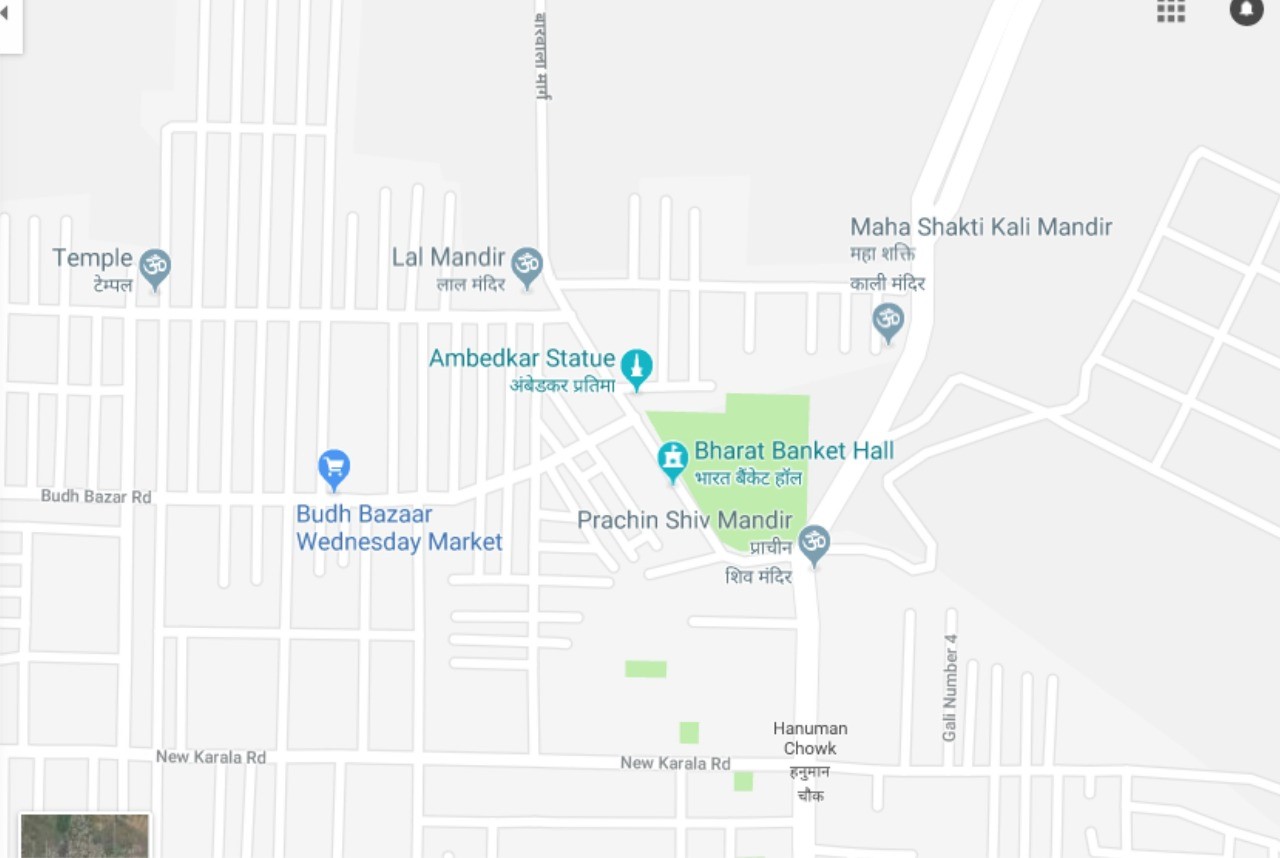 